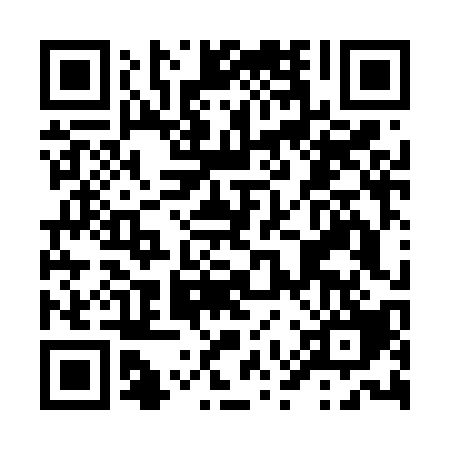 Ramadan times for Antegnate, ItalyMon 11 Mar 2024 - Wed 10 Apr 2024High Latitude Method: Angle Based RulePrayer Calculation Method: Muslim World LeagueAsar Calculation Method: HanafiPrayer times provided by https://www.salahtimes.comDateDayFajrSuhurSunriseDhuhrAsrIftarMaghribIsha11Mon5:025:026:4012:314:326:226:227:5512Tue5:005:006:3812:304:346:236:237:5613Wed4:584:586:3712:304:356:256:257:5814Thu4:564:566:3512:304:366:266:267:5915Fri4:544:546:3312:304:376:276:278:0016Sat4:524:526:3112:294:386:296:298:0217Sun4:504:506:2912:294:396:306:308:0318Mon4:484:486:2712:294:406:316:318:0519Tue4:464:466:2512:284:416:326:328:0620Wed4:444:446:2312:284:426:346:348:0821Thu4:414:416:2112:284:436:356:358:0922Fri4:394:396:2012:284:446:366:368:1123Sat4:374:376:1812:274:456:386:388:1224Sun4:354:356:1612:274:466:396:398:1425Mon4:334:336:1412:274:476:406:408:1526Tue4:314:316:1212:264:486:426:428:1727Wed4:294:296:1012:264:496:436:438:1828Thu4:264:266:0812:264:506:446:448:2029Fri4:244:246:0612:254:516:466:468:2130Sat4:224:226:0412:254:526:476:478:2331Sun5:205:207:021:255:537:487:489:251Mon5:185:187:011:255:547:497:499:262Tue5:155:156:591:245:557:517:519:283Wed5:135:136:571:245:557:527:529:294Thu5:115:116:551:245:567:537:539:315Fri5:095:096:531:235:577:557:559:336Sat5:065:066:511:235:587:567:569:347Sun5:045:046:491:235:597:577:579:368Mon5:025:026:471:236:007:587:589:389Tue5:005:006:461:226:018:008:009:3910Wed4:574:576:441:226:028:018:019:41